Municipalité Notre-Dame-du-Portage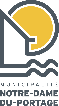 CAMP DE JOUR – Formulaire d’inscription (une fiche par famille)Section camp de jour et service de garde animéAdditionnez les sous-totaux et inscrivez le montant total ci-dessous.Section réservée à l’administrationSignature du parent : 								Date :										ProcéduresVous pouvez remplir ce formulaire de façon numérique ou le faire imprimer. Veuillez retourner ce formulaire complété avec votre paiement au bureau municipal (560, route de la Montagne). Le formulaire doit être déposé dans la trappe prévue à cet effet, près de l’entrée. Si le formulaire reçu est incomplet, l’inscription ne sera pas officielle, donc non traitée en priorité.Pour connaitre l’ensemble du fonctionnement du camp de jour municipal à l’été 2020 et toutes les mesures mises en application pour minimiser le risque de contagion et de propagation de COVID-19, présentez-vous à la soirée d’information par vidéo-conférence le jeudi 4 juin, de 18h30 à 20h30. Le lien est accessible en tout temps via le site Web et la page Facebook de la municipalité.Modes de paiement acceptés par la Municipalité : Argent comptant, chèque (libellé à la Municipalité de Notre-Dame-du-Portage) et carte de débit. Le paiement par carte de crédit n’est pas accepté.Pour toutes questions sur les inscriptions, référez-vous à la programmation estivale.Identification du parentATTENTION!Additionnez les coûts de la colonne ci-dessous selon votre préférence : Camp de jour estival ou par bloc.Nom : 						Prénom : 				Adresse : 										 maison : 					 travail : 				 cellulaire : 					@ : 					N° ass. sociale (pour le relevé 24) : 					_____________________*Je préfère recevoir les informations :   courriel 	     papier	  les deuxATTENTION!Additionnez les coûts de la colonne ci-dessous selon votre préférence : Camp de jour estival ou par bloc.Premier enfant					Sexe :    F /      MNom : 						Prénom : 				Âge : 						Date de naissance : 	/	/	Camp de jourPremier enfant					Sexe :    F /      MNom : 						Prénom : 				Âge : 						Date de naissance : 	/	/	  Estival (200 $)  Bloc 1 - du 25 juin au 17 juillet (120 $)  Bloc 2 - du 20 juillet au 14 août (120 $)Deuxième enfant 				Sexe :    F /      MNom : 						Prénom : 				Âge : 						Date de naissance : 	/	/	Camp de jourDeuxième enfant 				Sexe :    F /      MNom : 						Prénom : 				Âge : 						Date de naissance : 	/	/	  Estival (160 $)  Bloc 1 - du 25 juin au 17 juillet (110 $)  Bloc 2 - du 20 juillet au 14 août (110 $)Troisième enfant 					Sexe :    F /      MNom : 						Prénom : 				Âge : 						Date de naissance : 	/	/	Camp de jourTroisième enfant 					Sexe :    F /      MNom : 						Prénom : 				Âge : 						Date de naissance : 	/	/	  Estival (140 $)  Bloc 1 - du 25 juin au 17 juillet (100 $)  Bloc 2 - du 20 juillet au 14 août (100 $)Quatrième enfant et plus 				Sexe :    F /      MNom : 						Prénom : 				Âge : 						Date de naissance : 	/	/	Camp de jourQuatrième enfant et plus 				Sexe :    F /      MNom : 						Prénom : 				Âge : 						Date de naissance : 	/	/	  Estival (130 $)  Bloc 1 - du 25 juin au 17 juillet (95 $)  Bloc 2 - du 20 juillet au 14 août (95 $)Total				          (ligne 1 + ligne 2)Camp de jour (8h30 à 16h30)Camp de jour (8h30 à 16h30)Camp de jour (8h30 à 16h30)Service de garde animé  EstivalDu 25 juin au 14 août inclusivement Bloc 1Du 25 juin au 17 juillet inclusivement Bloc 2Du 20 juillet au 14 août inclus.Prenez note qu’il n’y aura aucun service de garde à l’été 2020, afin d’assurer le respect des mesures sanitaires appliquées par la Santé Publique.Mode de paiement effectué : 	 Argent comptant	  Carte de débit	  ChèqueMode de paiement effectué : 	 Argent comptant	  Carte de débit	  ChèqueMode de paiement effectué : 	 Argent comptant	  Carte de débit	  ChèqueN° du chèque : N° du reçu :N° du reçu :Montant payé : 			$En date du : 		/		/		En date du : 		/		/		Ce montant représente : 	 Le premier versement 	 Le montant totalCe montant représente : 	 Le premier versement 	 Le montant totalCe montant représente : 	 Le premier versement 	 Le montant totalSignature :Signature :Date : Autorisations AutorisationsJ’autorise la municipalité de Notre-Dame-du-Portage à publier, sur son site Internet ou sa page Facebook et certaines publications à caractère promotionnel, des photos ou des vidéos de mes enfants lors des activités de loisir organisées par la Municipalité.J’autorise le personnel de la municipalité de Notre-Dame-du-Portage à appliquer de la crème solaire à mes enfants, en respectant les mesures sanitaires proscrites par la Santé Publique (port du masque pour un rapprochement de moins de deux (2) mètres, lavage des mains avant et après l’application).En cas d’accident ou de maladie, j’autorise le personnel de la municipalité de Notre-Dame-du-Portage à assurer les suivis médicaux nécessaires.J’ai pris connaissance du document « Guide aux parents » détaillant les mesures de protection mises en application par la municipalité de Notre-Dame-du-Portage, en répondant aux critères imposés par la Santé Publique, afin de minimiser le risque de contagion et de propagation de COVID-19. Malgré toutes les mesures, je comprends et accepte que la municipalité ne pourra garantir un milieu exempté de tout risque de COVID-19.J’autorise la municipalité de Notre-Dame-du-Portage à publier, sur son site Internet ou sa page Facebook et certaines publications à caractère promotionnel, des photos ou des vidéos de mes enfants lors des activités de loisir organisées par la Municipalité.J’autorise le personnel de la municipalité de Notre-Dame-du-Portage à appliquer de la crème solaire à mes enfants, en respectant les mesures sanitaires proscrites par la Santé Publique (port du masque pour un rapprochement de moins de deux (2) mètres, lavage des mains avant et après l’application).En cas d’accident ou de maladie, j’autorise le personnel de la municipalité de Notre-Dame-du-Portage à assurer les suivis médicaux nécessaires.J’ai pris connaissance du document « Guide aux parents » détaillant les mesures de protection mises en application par la municipalité de Notre-Dame-du-Portage, en répondant aux critères imposés par la Santé Publique, afin de minimiser le risque de contagion et de propagation de COVID-19. Malgré toutes les mesures, je comprends et accepte que la municipalité ne pourra garantir un milieu exempté de tout risque de COVID-19.Arrivée et départ du campActivités en zone aquatiqueMes enfants arrivent et repartent seuls du camp de jour.Mes enfants arrivent et repartent accompagnés du camp de jour.Personnes pouvant accompagner mon enfant :Tous mes enfants savent nager.Aucun de mes enfants ne sait nager.Mes enfants doivent porter une veste de flottaison individuelle (VFI) (veuillez les nommer) :